фото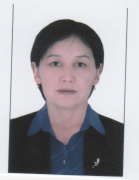 фотофотофотоФИО: Юсупова Манзура АбдурашидовнаОбразование:  ВысшееСпециальность: МатематикПед. стаж -  15Общ. стаж – 18ФИО: Юсупова Манзура АбдурашидовнаОбразование:  ВысшееСпециальность: МатематикПед. стаж -  15Общ. стаж – 18ФИО: Юсупова Манзура АбдурашидовнаОбразование:  ВысшееСпециальность: МатематикПед. стаж -  15Общ. стаж – 18ФИО: Юсупова Манзура АбдурашидовнаОбразование:  ВысшееСпециальность: МатематикПед. стаж -  15Общ. стаж – 18ФИО: Юсупова Манзура АбдурашидовнаОбразование:  ВысшееСпециальность: МатематикПед. стаж -  15Общ. стаж – 18ФИО: Юсупова Манзура АбдурашидовнаОбразование:  ВысшееСпециальность: МатематикПед. стаж -  15Общ. стаж – 18ПЕРСОНАЛЬНая ИНФОРМАЦИя:ПЕРСОНАЛЬНая ИНФОРМАЦИя:ПЕРСОНАЛЬНая ИНФОРМАЦИя:ПЕРСОНАЛЬНая ИНФОРМАЦИя:ПЕРСОНАЛЬНая ИНФОРМАЦИя:ПЕРСОНАЛЬНая ИНФОРМАЦИя:ПЕРСОНАЛЬНая ИНФОРМАЦИя:ПЕРСОНАЛЬНая ИНФОРМАЦИя:ПЕРСОНАЛЬНая ИНФОРМАЦИя:ПЕРСОНАЛЬНая ИНФОРМАЦИя:Фамилия Фамилия Фамилия Фамилия Юсупова Юсупова Юсупова Юсупова Юсупова Юсупова ИМЯ ИМЯ ИМЯ ИМЯ МанзураМанзураМанзураМанзураМанзураМанзураОТЧЕСТВООТЧЕСТВООТЧЕСТВООТЧЕСТВОАбдурашидовнаАбдурашидовнаАбдурашидовнаАбдурашидовнаАбдурашидовнаАбдурашидовнаГОД РОЖДЕНИЯГОД РОЖДЕНИЯГОД РОЖДЕНИЯГОД РОЖДЕНИЯ21.07.197421.07.197421.07.197421.07.197421.07.197421.07.1974информация для связиинформация для связиинформация для связиСмартфонСмартфонСмартфонСмартфон022238115402223811540222381154информация для связиинформация для связиинформация для связиWhatsAppWhatsAppWhatsAppWhatsApp022238115402223811540222381154информация для связиинформация для связиинформация для связиE-mail  E-mail  E-mail  E-mail  Yusupova1974@list.ruYusupova1974@list.ruYusupova1974@list.ruОбразование :Образование :Образование :Образование :Образование :Образование :Образование :Образование :Образование :Образование :Годы обученияВУЗВУЗВУЗВУЗ        Факультет        Факультет        ФакультетСпециальностьСпециальность1991-1996ОшГУОшГУОшГУОшГУФизико-математический факультетФизико-математический факультетФизико-математический факультетМатематикаМатематикаТрудовой опытТрудовой опытТрудовой опытТрудовой опытТрудовой опытТрудовой опытТрудовой опытТрудовой опытТрудовой опытТрудовой опыт2020-преподаватель математики в Индустриально-педагогическом колледже при ОшГУ2011-2020- индивидуальный предприниматель в сфере полиграфии и компьютерной услуги2010-2011-учительница информатики в школе-гимназии  №50 имени  П.Ж.Нышанова 2001-2010- учительница математики в школе-гимназии  №42 имени  Керме-Тоо1996-2001- оператор в факультете ПОВТАС в ОшТУ2020-преподаватель математики в Индустриально-педагогическом колледже при ОшГУ2011-2020- индивидуальный предприниматель в сфере полиграфии и компьютерной услуги2010-2011-учительница информатики в школе-гимназии  №50 имени  П.Ж.Нышанова 2001-2010- учительница математики в школе-гимназии  №42 имени  Керме-Тоо1996-2001- оператор в факультете ПОВТАС в ОшТУ2020-преподаватель математики в Индустриально-педагогическом колледже при ОшГУ2011-2020- индивидуальный предприниматель в сфере полиграфии и компьютерной услуги2010-2011-учительница информатики в школе-гимназии  №50 имени  П.Ж.Нышанова 2001-2010- учительница математики в школе-гимназии  №42 имени  Керме-Тоо1996-2001- оператор в факультете ПОВТАС в ОшТУ2020-преподаватель математики в Индустриально-педагогическом колледже при ОшГУ2011-2020- индивидуальный предприниматель в сфере полиграфии и компьютерной услуги2010-2011-учительница информатики в школе-гимназии  №50 имени  П.Ж.Нышанова 2001-2010- учительница математики в школе-гимназии  №42 имени  Керме-Тоо1996-2001- оператор в факультете ПОВТАС в ОшТУ2020-преподаватель математики в Индустриально-педагогическом колледже при ОшГУ2011-2020- индивидуальный предприниматель в сфере полиграфии и компьютерной услуги2010-2011-учительница информатики в школе-гимназии  №50 имени  П.Ж.Нышанова 2001-2010- учительница математики в школе-гимназии  №42 имени  Керме-Тоо1996-2001- оператор в факультете ПОВТАС в ОшТУ2020-преподаватель математики в Индустриально-педагогическом колледже при ОшГУ2011-2020- индивидуальный предприниматель в сфере полиграфии и компьютерной услуги2010-2011-учительница информатики в школе-гимназии  №50 имени  П.Ж.Нышанова 2001-2010- учительница математики в школе-гимназии  №42 имени  Керме-Тоо1996-2001- оператор в факультете ПОВТАС в ОшТУ2020-преподаватель математики в Индустриально-педагогическом колледже при ОшГУ2011-2020- индивидуальный предприниматель в сфере полиграфии и компьютерной услуги2010-2011-учительница информатики в школе-гимназии  №50 имени  П.Ж.Нышанова 2001-2010- учительница математики в школе-гимназии  №42 имени  Керме-Тоо1996-2001- оператор в факультете ПОВТАС в ОшТУ2020-преподаватель математики в Индустриально-педагогическом колледже при ОшГУ2011-2020- индивидуальный предприниматель в сфере полиграфии и компьютерной услуги2010-2011-учительница информатики в школе-гимназии  №50 имени  П.Ж.Нышанова 2001-2010- учительница математики в школе-гимназии  №42 имени  Керме-Тоо1996-2001- оператор в факультете ПОВТАС в ОшТУ2020-преподаватель математики в Индустриально-педагогическом колледже при ОшГУ2011-2020- индивидуальный предприниматель в сфере полиграфии и компьютерной услуги2010-2011-учительница информатики в школе-гимназии  №50 имени  П.Ж.Нышанова 2001-2010- учительница математики в школе-гимназии  №42 имени  Керме-Тоо1996-2001- оператор в факультете ПОВТАС в ОшТУ2020-преподаватель математики в Индустриально-педагогическом колледже при ОшГУ2011-2020- индивидуальный предприниматель в сфере полиграфии и компьютерной услуги2010-2011-учительница информатики в школе-гимназии  №50 имени  П.Ж.Нышанова 2001-2010- учительница математики в школе-гимназии  №42 имени  Керме-Тоо1996-2001- оператор в факультете ПОВТАС в ОшТУуровень знания языка. шкала компетенции от 1 до 5  (1 – высшее, 5 – бАЗовое)уровень знания языка. шкала компетенции от 1 до 5  (1 – высшее, 5 – бАЗовое)уровень знания языка. шкала компетенции от 1 до 5  (1 – высшее, 5 – бАЗовое)уровень знания языка. шкала компетенции от 1 до 5  (1 – высшее, 5 – бАЗовое)уровень знания языка. шкала компетенции от 1 до 5  (1 – высшее, 5 – бАЗовое)уровень знания языка. шкала компетенции от 1 до 5  (1 – высшее, 5 – бАЗовое)уровень знания языка. шкала компетенции от 1 до 5  (1 – высшее, 5 – бАЗовое)уровень знания языка. шкала компетенции от 1 до 5  (1 – высшее, 5 – бАЗовое)уровень знания языка. шкала компетенции от 1 до 5  (1 – высшее, 5 – бАЗовое)уровень знания языка. шкала компетенции от 1 до 5  (1 – высшее, 5 – бАЗовое)Reading (чтение)Reading (чтение)Reading (чтение)Reading (чтение)Speaking (разговорный)Speaking (разговорный)Speaking (разговорный)Writing  (письменный)Кыргызский языкКыргызский язык11111111Русский язык Русский язык 11112221дополнительная информациядополнительная информациядополнительная информациядополнительная информациядополнительная информациядополнительная информациядополнительная информациядополнительная информациядополнительная информациядополнительная информацияУченая степень и другое научное звание:Ученая степень и другое научное звание:Ученая степень и другое научное звание:Ученая степень и другое научное звание:Ученая степень и другое научное звание:Ученая степень и другое научное звание:Ученая степень и другое научное звание:Ученая степень и другое научное звание:Ученая степень и другое научное звание:Ученая степень и другое научное звание:Личные качества: ответственность, коммуникабельность Личные качества: ответственность, коммуникабельность Личные качества: ответственность, коммуникабельность Личные качества: ответственность, коммуникабельность Личные качества: ответственность, коммуникабельность Личные качества: ответственность, коммуникабельность Личные качества: ответственность, коммуникабельность Личные качества: ответственность, коммуникабельность Личные качества: ответственность, коммуникабельность Личные качества: ответственность, коммуникабельность Организационный опыт:Организационный опыт:Организационный опыт:Организационный опыт:Организационный опыт:Организационный опыт:Организационный опыт:Организационный опыт:Организационный опыт:Организационный опыт:Семейное положение: замужем, имею 4 детейСемейное положение: замужем, имею 4 детейСемейное положение: замужем, имею 4 детейСемейное положение: замужем, имею 4 детейСемейное положение: замужем, имею 4 детейСемейное положение: замужем, имею 4 детейСемейное положение: замужем, имею 4 детейСемейное положение: замужем, имею 4 детейСемейное положение: замужем, имею 4 детейСемейное положение: замужем, имею 4 детейНаграды:Награды:Награды:Награды:Награды:Награды:Награды:Награды:Награды:Награды:2022-г. Грамота ИПК ОшГУ2022-г. Грамота ИПК ОшГУ2022-г. Грамота ИПК ОшГУ2022-г. Грамота ИПК ОшГУ2022-г. Грамота ИПК ОшГУ2022-г. Грамота ИПК ОшГУ2022-г. Грамота ИПК ОшГУ2022-г. Грамота ИПК ОшГУ2022-г. Грамота ИПК ОшГУ2022-г. Грамота ИПК ОшГУ